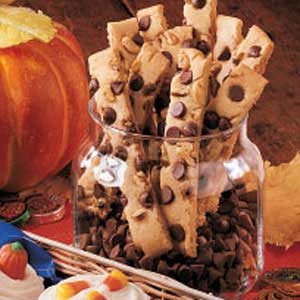 Ingredients1/2 cup vegetable oil1/2 cup sugar1/2 cup packed brown sugar1 egg1 teaspoon vanilla extract1-1/2 cups all-purpose flour1/2 teaspoon baking soda1/2 teaspoon salt1 cup (6 ounces) semisweet chocolate chips1/2 cup chopped walnuts, optionalDirectionsIn a large bowl, combine the oil, sugars, egg and vanilla. Combine the flour, baking soda and salt; gradually add to sugar mixture and mix well. Divide dough in half. On a greased baking sheet, shape the dough on a large greased cookie sheet. Sprinkle chocolate chips and nuts if desired over dough; press lightly. Bake at 375° for 10 minutes. Cool for 5 minutes. Cut with a pizza cutter or serrated knife into 1-in. strips; remove to wire racks to cool. Yield: about 3 dozen.Nutritional Facts 1 serving (1 each) equals 93 calories, 5 g fat (1 g saturated fat), 6 mg cholesterol, 54 mg sodium, 13 g carbohydrate, trace fiber, 1 g protein. 